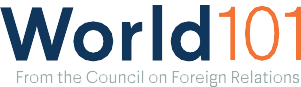 Overview:Students will choose a foreign policy issue in the news, identify what tools are   being used, and argue for a different approach.Length:One class.Materials:Tools of Foreign Policy (World101)Newspapers or other news sources that cover international news.Instructional Plan:Have students read about the tools of foreign policy, paying particular attention to when they are used.Have students select a foreign policy issue in the news that they would like to write about.Have students write an op-ed thatbriefly explains the issue,identifies the tool or tools used by the current U.S. administration,analyzes the advantages and disadvantages of those tools, andargues for a different tool or tools, analyzing advantages and  disadvantages.